Триває загальнонаціональний просвітницький проект Міністерства юстиції України «Я маю право!»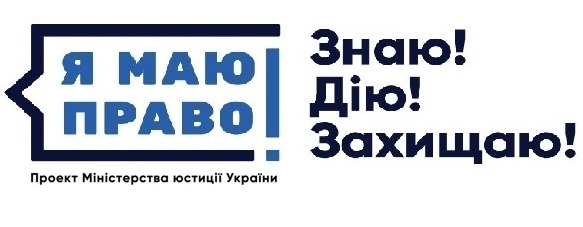 Міністерство юстиції України разом із партнерами з Агентства США з міжнародного розвитку USAID 7 червня 2017 року дали старт всеукраїнському проект)- «Я МАЮ ПРАВО!».Мета проект)- - формування нової правової культури у суспільстві, що забезпечить сталий розвиток України як сучасної правової демократичної держави.Стратегічним завданням довгострокової національної програми «Я МАЮ ПРАВО!» є підвищення рівня знання українців щодо своїх прав у різних сферах життя, правової свідомості громадян та спроможності громадян захищати свої права.Цього року у рамках проекту планується інформування та надання прикладних рекомендацій населенню щодо захист)- прав громадян за трьома напрямками:Права громадян у сфері правосуддяЗахист права власностіФормування вмінь протистояння побутовій корупції, зокрема -у вищих навчальних закладах.Тривалість проект)- становить 3 роки (2017-2019 pp.).Реалізація проект)1 відбуватиметься шляхом об’єднання зусиль та інфраструктури Уряду, органів Міністерства юстиції, центрів та бюро з надання безоплатної правової допомоги, також міжнародних партнерів та інших зацікавлених сторін.УКАЗ ПРЕЗИДЕНТА УКРАЇНИ №361/2017Про оголошення в Україні 2018 року Роком реалізації правопросвітницького проекту «Я маю право!»З метою формування у суспільстві правової культури та правової свідомості, сприяння підвищенню рівня знань та поінформованості громадян щодо реалізації та захисту своїх прав, гарантованих Конституцією та законами України у різних сферах життя, постановляю:1. Оголосити 2018 рік Роком реалізації правопросвітницького проекту «Я маю право!».2. Кабінету Міністрів України:1) затвердити план заходів на 2018 рік з реалізації правопросвітницького проекту «Я маю право!», передбачивши, зокрема:інформування громадян про гарантовані їм Конституцією та законами України права у відповідних сферах, зокрема через засоби масової інформації, шляхом запровадження телефонних «гарячих ліній», організації зустрічей з громадянами за місцем проживання, виготовлення та розповсюдження відповідних інформаційних матеріалів;здійснення комунікаційних заходів з метою реалізації зазначеного проекту;2) щокварталу інформувати Президента України про хід проведення Року реалізації правопросвітницького проекту «Я маю право!».3. Обласним, Київській міській державним адміністраціям забезпечити розроблення та виконання відповідних регіональних планів заходів, спрямованих на реалізацію правопросвітницького проекту «Я маю право!», передбачивши, зокрема:проведення відповідної інформаційно-роз'яснювальної роботи, у тому числі у місцевих засобах масової інформації;запровадження на регіональному телебаченні програм, орієнтованих на підвищення рівня правової культури та правової свідомості громадян;проведення із залученням закладів освіти, закладів культури, установ, організацій олімпіад, конкурсів та інших заходів, спрямованих на підвищення рівня знань громадян щодо гарантованих їм Конституцією та законами України прав у різних сферах суспільного життя.4. Рекомендувати органам місцевого самоврядування сприяти забезпеченню реалізації правопросвітницького проекту «Я маю право!».5. Цей Указ набирає чинності з дня його опублікування.Президент України П.ПОРОШЕНКО14 листопада 2017 рокуПро реалізацію правопросвітницького проекту “Я маю право!” у 2017-2019 роках1. Погодитися з пропозицією Міністерства юстиції стосовно реалізації у 2017-2019 роках правопросвітницького проекту “Я маю право!” з метою формування правової культури та правової свідомості у суспільстві, підвищення рівня знань громадян щодо гарантованих їм Конституцією та законами України прав у різних сферах життя та навчання громадян знати, реалізовувати та захищати свої права.2. Міністерству юстиції до 8 жовтня 2017 р. розробити та затвердити план заходів з реалізації правопросвітницького проекту “Я маю право!” у 2017-2019 роках.3. Міністерству юстиції разом з Координаційним центром з надання правової допомоги здійснювати спільні комунікаційні заходи з іншими міністерствами та центральними органами виконавчої влади, обласними та Київською міською державними адміністраціями за участю органів місцевого самоврядування, громадських об’єднань шляхом підтримки інформаційно-просвітницьких ініціатив, розроблених відповідно до плану заходів, затвердженого Міністерством юстиції.4. Міністерствам та іншим центральним органам виконавчої влади, обласним та Київській міській державним адміністраціям забезпечити подання Міністерству юстиції щокварталу до 10 числа місяця, що настає за звітним періодом, інформації про проведену роботу.5. Міністерству юстиції за результатами постійного моніторингу інформації, отриманої відповідно до пункту 4 цього розпорядження, щокварталу до 20 числа місяця, що настає за звітним періодом, інформувати Кабінет Міністрів України щодо стану реалізації правопросвітницького проекту “Я маю право!”.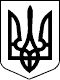 КАБІНЕТ МІНІСТРІВ УКРАЇНИ
РОЗПОРЯДЖЕННЯвід 13 вересня 2017 р. № 638-р 
КиївПрем'єр-міністр УкраїниІнд. 29В.ГРОЙСМАН